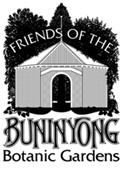 FRIENDS OF BUNINYONG BOTANIC GARDENS INCANNUAL GENERAL MEETINGTo be held Monday 7 December, 2020 to be held at the Buninyong Primary School Staff Room and also by Zoom Video Conferencing at 5:30 pmAGENDABUSINESS:1.	Welcome and apologies 2.	To confirm minutes of AGM held 24th June, 20193.	To receive and consider the following reportsi)  President’s Report ii) Treasurer’s Report and ratification of the financial statements of the association submitted by the committee4.	To confirm the annual membership fees and due date for payment and number of committee 
	members as recommended by the Committee:5.	To elect the following:  (note: separate elections must be held for each position. An eligible member may nominate himself or herself or with the member’s consent be nominated by another member. Nominations may be taken from the floor)PresidentVice PresidentSecretary Treasurer  Ordinary Committee Members:  Nomination and single election for all positions
Close of AGMFriends of Buninyong Botanic Gardens Inc.Annual General Meeting
Held at the Old Police Station, Buninyong Primary School
Monday 24th June, 2019, at 7:30pm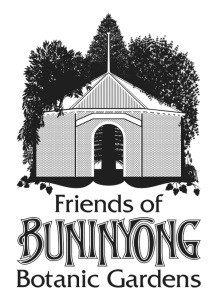 Friends of Buninyong Botanic Gardens Inc. Annual General Meeting 2018-19 President’s Report I am pleased to reflect on another year of generous volunteerism from our committee and members, organisation of successful events and fund-raising for Gardens projects, enjoyment of visits to other gardens, and committed advocacy on behalf of the Gardens and our community.  City of Ballarat  Peter Marquand, Curator Parks & Nursery is our principal contact at Council and attends bimonthly committee meetings.  Apart from recurrent gardens upkeep and general maintenance, several projects have been undertaken by Council during the year: Repairs/repainting to the main entry gates and surrounding sections of picket fence; included a financial contribution from Friends Council is continuing planning with engineering consultants to address seepage from The Gong into the Gardens and we understand that works will occur in FY 2019-20 following a consultation process with Friends and the wider community  The Living Collection plan prepared by consultant Mark Richardson has been received by Council and the preliminary stage of implementation is under way involving cataloguing of all plant collections into an interactive database New and upgraded  interpretive signage has been installed respectively at the Copper Shed pavilion and Warden’s Office site. Nursery Several members, including some new volunteers, have assisted our Nursery Coordinator, Judith Bailey throughout the year; volunteers are always appreciated on Mondays at the nursery and at sales events  The nursery stall has operated at the Village Markets, Smart Building & Living Expo, Primary School Fete, BGANZ  Open Day, at the Buninyong Open Gardens in Spring, the Spring Market in the Buninyong Gardens and other small events; a surplus of some $2,500 has been achieved from plant sales FBBG signage and merchandising is being upgraded to enhance the impact of our participation at sales outings Ideas for more selling events to attend and merchandising concepts are welcomed. Buninyong Open Gardens in Spring   Four local gardens were co-ordinated by Lorraine Powell on 27 & 28 October, spearheaded by Brim Brim Estate with three others along Yuille Street.  Open Gardens Victoria assisted with marketing of Brim Brim and our joint promotion attracted some 950 visitors from Melbourne, Geelong, the Ballarat region and Buninyong Our heartfelt appreciation goes to our four garden hosts for their generosity and hospitality and a team of volunteers who helped throughout the weekend Lorraine Powell has set planning under way to present another three Open Gardens during the weekend of 26 & 27 October 2019. Gardens Visit   Some 40 members and friends enjoyed a sunny Saturday gardens coach tour in Spring 2018 to The Dandenongs organised by Peter Hiscock Another gardens visit is being planned for the approaching Spring season. Warden’s Office, Magistrate’s Court and Butter Factory Precinct Restoration works were completed under direction of the Buninyong & District Historical Society with volunteer labour by mid-2018 and further consideration can now be given to use of the buildings by community groups.   The Bard in Buninyong   – Thanks to our member, Susan Pilbeam who in February produced the open-air staging of eight performances of Shakespeare’s Love’s Labour’s Lost in association with Arts Buninyong – Watch out for news of the February 2020 season of A Midsummer Night’s Dream.    Town Hall Gardens    The garden beds and planter tubs at the entrance to the Town Hall continue to be tended by Friends volunteers, with some renovation and additional plantings undertaken in early Autumn.  The Red Bikes Project In 2012, as recognition of Buninyong’s hosting of the Cycling Australia Road National Championships (CARNC), Patricia Hope initiated a welcoming gesture from the village to visitors attending the event.  Pat collected a fleet of old bikes, had them painted up and the Buninyong Red Bikes project was born.  Each year since, Pat prepared the bikes in December with plantings of petunias in the front baskets and rear racks then had them placed around the race route and village for the week of cycling events. With Pat relocating to Ballarat, the Red Bikes baton was passed-on to Buninyong Friends for the January 2019 event, with the Buninyong Men’s Shed taking on management of the fleet and kids from Buninyong Primary School planting and tending the flowers baskets.  The bikes are now in safe custody at the old Police Stables (1879) awaiting their 2020 outing. Friends of the Elms (FOTE) With the disbanding of FOTE, Buninyong Friends were most fortunate is receiving a very generous donation of $5,790 which will be applied to Gardens maintenance and development, in particular upkeep of the elm trees in our collection and around the village.  A practical information booklet accompanied the donation to assist with instructions as to elms care and protection. Thank you… To our committee – Judith Bailey (VP), Karen Hulston (Sec), Chris Hindhaugh (Treas), Lorraine Powell, and Peter Hiscock - who have helped keep us functioning effectively for another year with generous hands-on volunteering and contribution to our meetings and organisation  Our associates at the City of Ballarat – CEO, Justine Linley, the Gardens team headed by Daryl Wallis, our day-to-day liaison, Peter Marquand and Collections Officer, Donna Thomas. Bernie Conlan and the Buninyong Primary School, with whom we share use of the Old Police Station. Our members and other supporters who have attended our events and volunteered when we’ve needed extra hands and heads Buninyong & District Historical Society – coordination of the Old Magistrate’s Court Precinct project Buninyong & District Community News for providing editorial coverage of our events and activities Buninyong Festival committee and Lisa Cressey for providing fund-raising opportunities through participation in markets and events Men’s Shed, Lions Club, Primary School and Formosa Nursery for assisting with the Red Bikes project Friends of Ballarat Botanical Gardens (Pres, Robert Selkirk) and BotaniKIDS (Co-ord, Julie Bradby) for collaboration and assistance when requested. Roger Permezel 24 June 2019 ItemAction1.0Present:Roger Permezel in the Chair, Chris Hindhaugh, Karen Hulston, William Hulston, Mark Jones, Sue Ann Permezel, David Powell, Lorraine Powell and Anne ScottIn Attendance:Lachlan AndrewsApologies:Judith Bailey, Elizabeth Gilfillan, Barb Glover, Peter Glover, Peter Hiscock, Yvette Hiscock,  Anne King, Berry King, Susan Patterson, Susan Pilbeam, Ian Salathiel and Jill Salathiel.2.0Minutes of the Previous Annual General Meeting held Monday 25th June, 2018Moved: Lorraine Powell  Seconded:  William Hulston
That the Minutes of the Annual General Meeting held 25th June, 2018 be taken as read and accepted.
Carried3.0To Receive and consider the following reports:Annual Report of the Committee
The President, Roger Permezel, presented his report as appended to these minutes.  The President moved that his report be accepted Seconded: Sue Ann Permezel.
CarriedTreasurer’s Report
The Treasurer Chris Hindhaugh tabled the Financial Statement for the Year ended 30th April, 2019.  The report showed an operating profit for the year of $6133.23 and bank balance at 30th April, 2019 of $21,221.47. The Treasurer moved the adoption of his report as ratified by the Committee - Seconded:  Sue Ann Permezel.                                        
Carried                                             4.0To confirm or vary the annual membership fees and due date for payment and number of committee members as recommended by the Committee:Moved: Karen Hulston   Seconded:  Chris HindhaughThat membership year remain July 1 to June 30;That membership fees remain at Single $15, Family $20, Community Group $20, Concession Card Holder $10, and Corporate $100;That new memberships paid after Dec 31 be at half rates; andThat membership fees are payable within one month of becoming due.
CarriedMoved:  Karen Hulston   Seconded: Chris Hindhaugh
That up to five ordinary committee members be elected to serve for the coming year.
Carried5.0Election of Office Bearers 
Mark Jones took the chair and called for nominations for President.  Nomination having been received from Roger Permezel and no further nominations were received Roger Permezel was declared President.

Nominations having been received for:Vice President:  	Lorraine PowellSecretary:  		Karen Hulston	 Treasurer:  		Chris Hindhaugh	As no further nominations were received the positions were declared filled.Election of Committee:Nominations having been received for:Peter HiscockJudith BaileyMoved:  Roger Permezel Seconded Lorraine Powell that Anne Scott and Mark Jones be nominated to the Committee.
CarriedAs the number of nominations did not exceed the Committee vacancies the positions were declared filled. 6.0Guest Speaker
The President declared the meeting closed and welcomed Lachlan Andrews BA App Sci, Dip App Sci (Hort), Adv Cert (Hort).  Lachlan gave an interactive presentation on “Botanic Gardens; Their Living Collections and the Management of Significant Trees in a Changing Climate”.